Je hebt zelf natuurlijk een idee over wie jij bent. Maar hoe zien anderen jou? Komt dat overeen met hoe jij jezelf ziet? Laat de lijst nu ook door een klasgenoot en je ouder/opvoeder invullen.Hoe zien anderen mij?Naam klasgenoot: ___________________________________Naam klasgenoot: ___________________________________Naam klasgenoot: ___________________________________Naam klasgenoot: ___________________________________Naam klasgenoot: ___________________________________Naam klasgenoot: ___________________________________Naam klasgenoot: ___________________________________Naam klasgenoot: ___________________________________Naam klasgenoot: ___________________________________Wat mijn klasgenoot vindt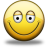 Zo is hij/zijZo is hij/zijZo is hij/zij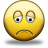 Zo is hij/zij nietZo is hij/zij nietZo is hij/zij nietZo is hij/zij niet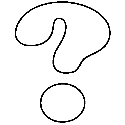 Ik weet het nietIk weet het nietIk weet het nietIk weet het nietIk weet het nietCreatiefVrolijkHandigGeduldigZelfstandigSportiefDrukGevoeligAvontuurlijkEerlijkBetrouwbaarEigenwijsRustigOngeduldigPreciesMuzikaalFatsoenlijkGemakkelijkHarde werkerRommelig______________________________________________Naam van je ouder/opvoeder: ___________________________Naam van je ouder/opvoeder: ___________________________Naam van je ouder/opvoeder: ___________________________Naam van je ouder/opvoeder: ___________________________Naam van je ouder/opvoeder: ___________________________Naam van je ouder/opvoeder: ___________________________Naam van je ouder/opvoeder: ___________________________Naam van je ouder/opvoeder: ___________________________Naam van je ouder/opvoeder: ___________________________Wat mijn ouder/opvoeder vindtZo is mijn dochter/zoonZo is mijn dochter/zoonZo is mijn dochter/zoonZo is mijn dochter/zoon nietZo is mijn dochter/zoon nietZo is mijn dochter/zoon nietZo is mijn dochter/zoon nietIk weet niet of   mijn dochter/    zoon zo isIk weet niet of   mijn dochter/    zoon zo isIk weet niet of   mijn dochter/    zoon zo isIk weet niet of   mijn dochter/    zoon zo isCreatiefVrolijkHandigGeduldigZelfstandigSportiefDrukGevoeligAvontuurlijkEerlijkBetrouwbaarEigenwijsRustigOngeduldigPreciesMuzikaalFatsoenlijkGemakkelijkHarde werkerRommelig______________________________________________